Доклад на тему:«Формирование общеучебных умений текстообразования»Выполнила учитель русского языкаи литературы Гашникова Л.Ф.	2012 год7.4. Общеучебные умения и навыки7.4.1. Определение понятия "общеучебные умения и навыки"7.4.2. Формирование общеучебных умений и навыков 
7.4.1. Определение понятия "общеучебные умения и навыки"Общеучебные умения и навыки - это такие умения и навыки, которым соответствуют действия, формируемые в процессе обучения многим предметам, и которые становятся операциями для выполнения действий, используемых во многих предметах и в повседневной жизни (рис. 14).
          Для усвоения отдельных предметов необходимы так называемые узкопредметные умения и навыки. Им соответствуют такие действия, формируемые в каком-либо учебном предмете, которые могут становиться операциями для выполнения лишь других специфических действий этого предмета или смежных предметов.
          Например, навыки чтения и записи натуральных чисел и действий над ними при первоначальном формировании - сугубо математические умения (действия), однако затем, когда они уже сформированы, они превращаются в операции, широко используемые не только для осуществления различных математических действий, но и для действий во многих других предметах (даже таких, как история или литература) и в повседневной жизненной практике. Поэтому эти навыки являются общеучебными. А вот умению находить производную некоторой функции соответствует такое действие, которое используется в курсе математики и в некоторых случаях в курсах физики и химии. Поэтому это умение является узкопредметным.
          Как видим, четкую границу между узкопредметными и общеучебными умениями и навыками провести довольно трудно.
          Вместе с тем, все учебные умения и навыки, формируемые в каком-то учебном предмете, можно разделить на две категории:
          1) Общие, которые формируются у учащихся не только при изучении данного предмета, но и в процессе обучения многим другим предметам, и имеющие применение во многих учебных предметах и в повседневной жизненной практике, например, навыки письма и чтения, работы с книгой и т.д.;
          2) Специфические (узкопредметные), которые формируются у учащихся только лишь в процессе обучения данному учебному предмету и имеют применение главным образом в этом предмете и отчасти в смежных предметах, например, определение общего сопротивления цепи проводников в физике, или вычисление валентности сложного химического вещества и т.д.
7.4.2. Формирование общеучебных умений и навыковФормирование общеучебных умений и навыков - специальная педагогическая задача. Однако не все учителя рассматривают эту проблему с данной точки зрения. Часто считается, что специальная, целенаправленная отработка этих умений и навыков не нужна, поскольку ученики сами в процессе обучения приобретают необходимые умения, - это положение неверно.
          Школьник в своей учебной деятельности действительно перерабатывает и трансформирует те способы учебной работы, которые ему задает учитель. Такая внутренняя переработка приводит к тому, что усвоенный ребенком способ работы с учебным материалом иногда довольно резко может отличаться от учительского эталона. В то же время преподаватель, как правило, не контролирует этот процесс, фиксируя только качество полученного учеником результата (решенная или нерешенная задача; содержательный или неглубокий, отрывочный, малоинформативный ответ и т.д.) и не представляет себе, какие индивидуальные умения, приемы учебной работы у ребенка стихийно сложились. А эти приемы могут оказаться нерациональными или просто неверными, что существенно мешает ученику продвигаться в учебном материале, развивать учебную деятельность. Громоздкие системы нерациональных приемов тормозят учебный процесс, затрудняют формирование умений и их автоматизацию.
          Итак, у учащихся на всем протяжении школьного обучения нужно формировать общеучебные умения, причем умения сознательно контролируемые, часть из которых затем автоматизируется и становится навыками. Что же при этом должен делать учитель? Отметим два главных момента, или этапа: постановку цели и организацию деятельности (см. анимацию) (Бардин К.В., 1973; аннотация).
          Прежде всего перед детьми ставится особая цель - овладеть определенным умением. Когда учитель сталкивается с отсутствием у учеников конкретного умения, ему нужно вначале задать себе вопрос, а была ли перед ним поставлена такая цель? Осознают ли ученики ее? Ведь только наиболее интеллектуально развитые учащиеся самостоятельно выделяют для себя и осознают операциональную сторону учебной деятельности, остальные же остаются на уровне интуитивно-практического владения умениями.
          Очень распространенный недостаток организации учебной работы учащихся состоит в том, что они не видят за выполняемой ими работой учебной задачи, учебной цели. Конечно, на первых порах, да и периодически в более сложных случаях в дальнейшем, учитель, давая то или иное задание, сам указывает ту учебную задачу, которую должен решить ученик, выполняя это задание. Но постепенно ученики приобретают умение, способность и привычку видеть за любой выполняемой ими работой те знания, умения и навыки, которые они должны приобрести в результате данной работы.
          Помимо осознания цели, ученику нужно осознание ее отношения к мотиву своей деятельности. Учебная мотивация всегда индивидуальна: каждый ребенок имеет свою систему мотивов, побуждающих его учиться и придающих смысл учению. Известно, что неформальное освоение высших интеллектуальных умений возможно только при познавательной мотивации. Тем не менее, даже при преобладании познавательней мотивации у ребенка все равно будут присутствовать и другие мотивы - широкие социальные, достижения успеха, избегания наказания и др. Учителю приходится ориентироваться на весь этот широкий спектр мотивов. Ставя цель обучить данному умению, он должен дать возможность каждому ученику понять, какой личностный смысл будет заключен в этой работе, зачем ему нужно это умение (овладев им, он сможет выполнять сложные задания, которые гораздо интереснее тех, что он выполняет сейчас; сможет быстро и правильно решать задачи определенного типа; получать при этом высокие оценки и т.д.).
          Чтобы поставить перед учениками четкую цель, ему нужно сначала самому иметь соответствующую программу формирования умений. При планово-тематической системе организации учебного процесса эта программа предоставлена в каждом учебном минимуме - перечне основных знаний, умений и навыков, которые должны быть обязательно усвоены всеми учащимися при изучении учебной темы. В учебный минимум включаются лишь наиболее важные, существенные вопросы, без знания которых невозможно последующее изучение учебной программы. В него включается также освоение учебных умений, как предусмотренных учебной программой, так и не предусмотренных ею, без овладения которыми деятельность учеников не будет достаточно рациональной и эффективной (эту систему мы рассмотрим ниже).
          После мотивационного формирования умения следует этап организации совместной с учителем деятельности. В этой совместной деятельности ученик должен, прежде всего, получить образец или правило, алгоритм работы. Желательно, чтобы, получая готовый образец, дети сами (но под руководством учителя) разрабатывали систему правил, по которой они будут действовать. Этого можно добиться, сравнивая выполняемое задание с данным образцом.
          Например, при обучении умению составлять план-схему учитель может показать в виде образца план к определенной, уже знакомой детям теме. Ориентируясь на него, ученики выполняют задание по другой, близкой теме - составляют план по этому учебному материалу. Далее они совместно с учителем тщательно анализируют несколько работ из класса, сопоставляя их друг с другом и образцом. Определяется, какие элементы в плане-схеме выделены, какие связи показаны, какие отсутствуют, а какие являются лишними, ненужными. Как уже видно из приведенного примера, совместная с учителем деятельность по выработке осознанного умения всегда внешне развернута. У учащихся обычно недостаточно развита способность внутренне, теоретически действовать, имея познавательную задачу. Во всяком случае, действуя по плану, они сталкиваются со значительными трудностями. Поэтому им нужны более легкие, доступные действия, внешние по форме. Таким образом, основной путь здесь - совместная деятельность, а метод - выполнение внешних действий. Причем внешние действия должны быть вначале максимально развернутыми и лишь потом, по мере отработки умения, они могут сокращаться.
          После осознания школьниками правил, по которым нужно действовать, необходимы упражнения в использовании полученного умения. Ученику недостаточно знать рациональные правила учебной работы, он должен еще научиться применять их в собственной практике. Упражнения, в ходе выполнения которых отрабатывается умение, должны быть разнообразны. Например, при обучении умению различать главное и второстепенное используются, в частности, такие упражнения-задания: выделить в тексте те его части, которые наиболее существенны для раскрытия его содержания; опустить при пересказе текста второстепенные моменты; расположить учебный материал в определенном порядке, соответствующем степени его важности; сравнить какие-либо явления, сходные в главном и различные в частностях, при этом четко объясняя, что здесь существенно, а что нет.
          Тренировка, нужная для отработки умения, не должна быть односторонней и чрезмерной. Умение, которым ребенок достаточно овладел на простом материале, затем часто бывает трудно включать в сложную деятельность, предполагающую использование разных умений. Выполняя специальное упражнение, ученик сосредоточивается на правильном применении одного нового умения. Когда же более трудное задание требует от него распределения внимания, включения этого умения в систему ранее сложившихся, оно начинает "выпадать". Так, на уроках русского языка и литературы ученик, хорошо выполнявший упражнения, может ошибаться, не используя те же правила в диктанте, а тот, кто грамотно писал диктанты, может ошибаться при работе над сочинением. Избежать этого можно, приучая ребенка совмещать формируемое умение или навык с другими, чтобы он мог использовать их совместно, одновременно, овладевая все более сложными способами деятельности.
          Таким образом, вся эта сложная работа направлена на то, чтобы внешняя практическая деятельность учащегося стала его внутренним достоянием и могла выполняться в умственном плане
(http://www.altai.fio.ru/projects/GROUP4/potok34/site/index.html; см. материалы по развитию общеучебных умений и навыков),
(http://www.mes.ru/rus/text/priorit.html; см. сайт Московской экономической школы),
(http://premier.edu.ru/; см. материал о системе международного бакалавриата).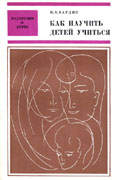 РезюмеЗнание - это проверенный общественно-исторической практикой и удостоверенный логикой результат процесса познания действительности; адекватное ее отражение в сознании человека в виде представлений, понятий, суждений, теорий. Знания фиксируются в форме знаков естественного и искусственного языков.Знания составляют ядро содержания обучения. На основе знаний у учащихся формируются умения и навыки, умственные и практические действия; знания являются основой нравственных убеждений, эстетических взглядов, мировоззрения.Знания могут быть: донаучными; житейскими; художественными (как специфический способ эстетического освоения действительности); научными (эмпирические и теоретические).Знания могут обладать разными качествами. Согласно И.Я. Лернеру, В.М. Полонскому и др., таковыми, например, являются: системность; обобщенность; осознанность; гибкость; действенность; полнота; прочность.Знания могут усваиваться на разных уровнях: репродуктивный уровень - воспроизведение по образцу, по инструкции; продуктивный уровень - поиск и нахождение нового знания, нестандартного способа действия.Разграничивая репродуктивный и продуктивный виды деятельности и рассматривая их структуру с точки зрения самостоятельности выполнения, В.П. Беспалько выделил следующие уровни усвоения учебной информации: понимание, узнавание, воспроизведение, применение, творчество.Умение - это способность к действию, не достигшему наивысшего уровня сформированности, совершаемому полностью сознательно.Навык - это способность к действию, достигшему наивысшего уровня сформированности, совершаемому автоматизированно, без осознания промежуточных шагов.Применение знаний, умений и навыков - важнейшее условие подготовки учащихся к жизни, путь установления связи теории с практикой в учебно-воспитательной работе. Их применение стимулирует учебную деятельность, вызывает уверенность учащихся в своих силах.Созданная П.Я. Гальпериным общепсихологическая концепция планомерного поэтапного формирования умственных действий и понятий получила подтверждение и нашла эффективное применение в практике школьного обучения, а также других форм образования. В общепсихологическом плане ее основу составляет новая методология психологического исследования, коренная перестройка традиционных представлений о психике и о предмете и методе психологии.Переход внешней деятельности вовнутрь называется интериоризацией. Согласно общепринятой точке зрения, под этим термином понимается переход, в результате которого внешние по своей форме процессы с внешними же, вещественными предметами, преобразуются в процессы, протекающие в умственном плане, в плане сознания; при этом они подвергаются специфической трансформации - обобщаются, вербализуются, сокращаются и, главное, становятся способными к дальнейшему развитию, которое переходит границы возможностей внешней деятельности.К числу независимых характеристик (параметров) действия относятся: форма, обобщенность, развернутость и освоенность (автоматизированность, быстрота и др.) Кроме этих основных характеристик действие имеет ряд вторичных свойств: разумность, сознательность, абстрактность, прочность.На основе типов ориентировочных основ действий П.Я. Гальпериным выделено три типа учения, каждый из которых характеризуется: своей ориентировкой в предмете; своим ходом процесса учения, качеством его результатов; отношением детей к процессу и предмету учения; развивающим эффектом.Общеучебные умения и навыки - это такие умения и навыки, которым соответствуют действия, формируемые в процессе обучения многим предметам, и которые становятся операциями для выполнения действий, используемых во многих предметах и в повседневной жизни.Для усвоения отдельных предметов необходимы так называемые узкопредметные умения и навыки. Им соответствуют такие действия, формируемые в каком-либо учебном предмете, которые могут становиться операциями для выполнения лишь других специфических действий этого предмета или смежных предметов.Формирование общеучебных умений и навыков - специальная педагогическая задача. Однако не все учителя рассматривают эту проблему с данной точки зрения. Часто считается, что специальная, целенаправленная отработка этих умений и навыков не нужна, поскольку ученики сами в процессе обучения приобретают необходимые умения.